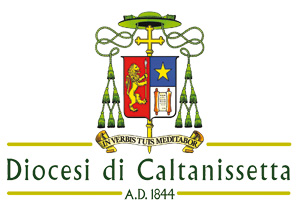 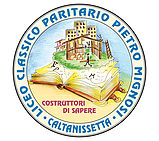 LICEO CLASSICO PARITARIO “PIETRO MIGNOSI”Viale R. Margherita n° 29 – tel/fax 093422378e-mail: liceomignosi@diocesicaltanissetta.itCALTANISSETTACon il patrocinio della Banca di Credito Cooperativo “G. Toniolo” di San Cataldo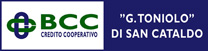 CERTAMEN NISSENUMGara di lingua e cultura latinaTerza Edizione Prima Edizione SpecialCaltanissetta 04 maggio 2018REGOLAMENTOArt. 1Il Liceo Classico Paritario “Pietro Mignosi” di Caltanissetta indice la Terza edizione del CERTAMEN NISSENUM, gara di lingua, cultura latina e inglese.Il Certamen, oltre ad essere un momento competitivo, vuole rappresentare un’occasione privilegiata per promuovere e rivalutare lo studio dei classici. L’obiettivo è invitare i ragazzi a riflettere e trovare delle risposte alle grandi domande che oggi ci assillano, interrogando proprio i classici. Si vuole offrire  inoltre un’opportunità per favorire contatti e scambi culturali tra gli Studenti dei  Licei del territorio provinciale, regionale e nazionale.Art. 2La partecipazione è riservata a tutti gli studenti degli Istituti di Istruzione Secondaria di secondo grado, nei quali sia previsto lo studio delle Lingue Latina e Inglese.Art. 3Le prove di articoleranno su tre livelli così determinati:Livello A2: prova con dizionario della durata di due ore, destinata esclusivamente agli allievi del primo biennio degli Istituti di Istruzione Secondaria di secondo grado.Livello B1: prova con dizionario della durata di due ore, destinata agli allievi del secondo biennio e quinto anno degli Istituti di Istruzione Secondaria di secondo grado.Sezione Special Latino B1 Inglese A2 destinata agli allievi del 2° biennio e del 5° anno.Art. 4La prova si svolgerà il prossimo 04 maggio 2018 presso i locali del Liceo Classico Paritario “Pietro Mignosi”, con la seguente scansione oraria:Livello A2 e Sezione Special Latino-Inglese dalle 9,00 alle 11,00.Livello B1 dalle 11,15 alle 13,15N.B. Si prega si presentarsi mezz’ora prima dello svolgimento della prova.Art. 5Per i livelli A2 e B1 la prova consisterà nella traduzione in italiano di un testo di autore latino, con l’ausilio del vocabolario, cui seguiranno delle domande di comprensione del testo, morfologia, sintassi e lessico. Il testo sarà scelto da docenti di discipline classiche, che provvederanno anche alla formulazione dei quesiti inerenti.Per la Sezione Special la prova prevede la traduzione di un testo latino livello A2 direttamente in Inglese livello A2.Il testo sarà scelto da docenti di discipline classiche e docenti di L2 inglese.Art. 6 I concorrenti dovranno consegnare la domanda di partecipazione, controfirmata dal docente curricolare, al Dirigente della propria Scuola, specificando il livello per il quale intendono concorrere. Le domande, vistate dal Dirigente, dovranno essere inviate, a cura della Scuola, per raccomandata al Liceo Classico Paritario “Pietro Mignosi” viale Regina Margherita, 29 C.A.P 93100 Caltanissetta o tramite e-mail, liceomignosi@virgilio.it entro e non oltre il 30 aprile 2018. I concorrenti interni dovranno compilare la richiesta su apposito modulo da ritirare presso la segreteria e ivi riconsegnarlo, sempre entro il 30 aprile 2018.Non è prevista alcuna quota di partecipazione.Art. 7Gli studenti partecipanti dovranno essere muniti di valido documento di riconoscimento. Art. 8È concesso l’uso dei seguenti dizionari: italiano-latino; latino-italiano; italiano; sinonimi e contrari. Italiano-Inglese e Inglese –Italiano (per la sez. special). Il ricorso a sussidi diversi dal vocabolario comporta l’immediata esclusione dal Certamen Nissenum.Art. 9La Commissione giudicatrice è costituita da docenti di Lettere, esperti in lingua e cultura latina, e dai docenti di L2 inglese, che esamineranno le prove secondo i seguenti criteri: interpretazione del testo; competenza linguistica; capacità di ricodifica; esattezza delle risposte alle domande proposte.Art. 10La commissione giudicatrice, conclusa la valutazione delle prove, nel rispetto dell’anonimato dei concorrenti, definisce la graduatoria di merito. Successivamente abbina le prove con i nominativi dei concorrenti, in numero di due premi per ciascuna categoria. Tutti gli elaborati sono di proprietà del Liceo Classico Paritario “Pietro Mignosi”.Art. 11La Commissione giudicatrice attribuirà, a suo insindacabile giudizio, i seguenti premi messi in palio:LIVELLO A2	LIVELLO B1/A2 Special		LIVELLO B1        1° premio € 150,00           1°premio € 150,00                     1° premio € 150,00        2° premio € 100,00		                                            2° premio € 100,00Sono previste inoltre menzioni di merito per gli studenti classificatisi al terzo posto.Art. 12Oltre alle previste menzioni di merito, tutti i partecipanti riceveranno un attestato di partecipazione.Art. 13La cerimonia di premiazione si terrà il prossimo 30 maggio 2018 ore 10,00 presso i locali del Liceo Classico Paritario “Pietro Mignosi”. È obbligatoria la presenza dei vincitori alla cerimonia di premiazione.Art. 14Le spese di viaggio per studenti e docenti accompagnatori sono a carico dei partecipanti e/o delle Istituzioni Scolastiche di appartenenza. MODULO ISCRIZIONECHIEDEdi essere ammesso a partecipare alla III Edizione del Certamen Nissenum che si terrà a Caltanissetta il giorno 04 maggio 2018 e di voler concorrere per il seguente livello (segnare con una x):A2B1B1/A2Special Autorizza il trattamento dei propri dati ed immagini personali per tutte le attività inerenti alla manifestazione nel rispetto delle Leggi n.675/96, n.193/2003 e del Regolamento M.P.I. n.305 del 7/12/2006.………………………---, …………………………..IL DOCENTE CURRICOLARE      ………………………………………….AL DIRIGENTE SCOLASTICO DEL                                                                                     LICEO CLASSICO PARITARIO “MIGNOSI”VIALE REGINA MARGHERITA, 2993100 CALTANISSETTASi chiede l’iscrizione alla III edizione del CertamenNissenum dei seguenti studenti frequentanti questo Istituto:.Data …………………………….									Il Dirigente Scolastico								……………………………………………..Il/La sottoscritto/a……………………………………………….……………………………………nat… a………………………… (prov.)………… il ……. residente a …………………………… in via………………………………, tel. ………………………. e-mail ……………...…………….frequentante la classe……………. Sez.……….. del ………………………………………………. di…………………………………………FirmaDenominazione Scuola………………………………………………………………………………………………………....................................indirizzo……………………………………………………………………………………………………………………………..Città……………………………………………………………………. Provincia ……………  Cap ………………Tel. …………….…..………. Fax….……..…………. e-mail………………………………………………………….N°Cognome e NomeData di NascitaClassenumero telefonicoe-mail12345678910Docente accompagnatore…………………………………………………………………………………………….Tel. ……….…..……….………..……..…………. e-mail…………………………………………………………….